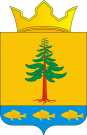 СОВЕТ ДЕПУТАТОВ ГРИГОРЬЕВСКОГО СЕЛЬСКОГО ПОСЕЛЕНИЯНытвенского муниципального районаПОСТАНОВЛЕНИЕ23.11.2017 г.                                                                                              № 66с. Григорьевское Об утверждении порядка формирования и ведения реестра источников доходов бюджета Григорьевского сельского поселенияВ соответствии с пунктом 7 статьи 47.1 Бюджетного Кодекса Российской Федерации, постановлением Правительства Российской Федерации от 31.08.2016 № 868 «О порядке формирования и ведения перечня источников доходов Российской Федерации» администрация Григорьевского сельского поселения ПОСТАНОВЛЯЕТ:1. Утвердить Порядок формирования и ведения реестра источников доходов бюджета Григорьевского сельского поселения в соответствии с приложением к настоящему постановлению.2.  Настоящее Постановление подлежит размещению на официальном сайте Григорьевского сельского поселения. 3.  Настоящее постановление (за исключением пункта 12 Порядка) вступает в силу со дня его официального опубликования. Пункт 12 Порядка вступает в силу с 1 января 2019 года.4. Контроль за исполнением  возложить на главного специалиста по экономике и финансам Завьялову Е.С.Глава Григорьевского сельского поселения                                   А.Г. ВожаковПорядокформирования и ведения реестра источников доходовбюджета Григорьевского сельского поселения1.  Настоящий Порядок формирования и ведения реестра источников доходов Григорьевского сельского поселения (далее – Порядок) разработан в соответствии с пунктом 7 статьи 47.1  Бюджетного кодекса Российской Федерации, постановлением Правительства Российской Федерации от 31.08.2016   № 868 «О порядке формирования и ведения перечня источников доходов Российской Федерации» и определяет состав информации, подлежащей включению в реестр источников доходов бюджета Григорьевского сельского поселения (далее - реестр источников доходов бюджета), а также порядок формирования и ведения реестра источников доходов бюджета.2. Реестр источников доходов бюджета представляет собой свод информации о доходах  бюджета поселения  по источникам доходов бюджета, формируемой в процессе составления, утверждения и исполнения бюджета  на основании перечня источников доходов Российской Федерации.3. Реестр источников доходов бюджета формируется и ведется как единый информационный ресурс, в котором отражаются бюджетные данные на этапах составления, утверждения и исполнения решения о бюджете Григорьевского сельского поселения по источникам доходов бюджета и соответствующим им группам источников доходов бюджета, включенным в перечень источников доходов Российской Федерации.4. Реестр источников доходов бюджета формируется и ведется в электронной форме в государственной информационной системе, определенной постановлением Правительства Российской Федерации от 31.08.2016 № 868 "О порядке формирования и ведения перечня источников доходов Российской Федерации" (далее - информационная система).5. Реестр источников доходов бюджетов ведется на государственном языке Российской Федерации.6. Реестр источников доходов бюджетов хранится в соответствии со сроками хранения архивных документов, определенными в соответствии    с законодательством Российской Федерации об архивном деле.7. При формировании и ведении реестра источников доходов бюджетов используются усиленные квалифицированные электронные подписи лиц, уполномоченных действовать от имени участников процесса ведения реестров источников доходов бюджетов (далее – электронные подписи), указанных в пункте 9 настоящего Порядка.8. Реестр источников доходов бюджета ведется бухгалтерией Григорьевского сельского поселения.9. В целях ведения реестров источников доходов бюджета администрация сельского поселения, казенные учреждения, иные организации, осуществляющие бюджетные полномочия главных администраторов доходов бюджета и (или) администраторы доходов бюджета сельского поселения, органы и организации, осуществляющие оказание (выполнение) муниципальных услуг (выполнение работ), предусматривающих за их оказание (выполнение) взимание платы по источнику доходов бюджета сельского поселения (в случае если указанные органы и организации не осуществляют бюджетных полномочий администраторов доходов бюджета сельского поселения (далее – участники процесса ведения реестра источников доходов бюджета), обеспечивают предоставление сведений, необходимых для ведения реестра источников доходов бюджета в соответствии с настоящим Порядком.10.  Ответственность за полноту и достоверность информации, а также своевременность ее включения в реестр источников доходов бюджетов несут участники процесса ведения реестра источников доходов бюджета.11.  В реестр источников доходов бюджетов в отношении каждого источника дохода бюджета включается следующая информация:а) наименование источника дохода бюджета;б) код (коды) классификации доходов бюджета, соответствующий источнику дохода бюджета, и идентификационный код источника доходов бюджета по перечню источников доходов Российской Федерации;в) наименование группы источников доходов бюджета, в которую входит источник дохода бюджета, и ее идентификационный код по перечню источников доходов Российской Федерации;г) информация о публично-правовом образовании, в доход бюджета которого зачисляются платежи, являющиеся источником дохода бюджета;д) информация об администрации сельского поселения, казенных учреждениях, иных организациях, осуществляющих бюджетные полномочия главного администратора доходов бюджета сельского поселения;е) показатели прогноза доходов бюджета по коду классификации доходов бюджета, соответствующему источнику дохода бюджета, сформированные в целях составления и утверждения решения о бюджете;ж) показатели прогноза доходов бюджета по коду классификации доходов бюджета, соответствующему источнику дохода бюджета, принимающие значения прогнозируемого общего объема доходов бюджета в соответствии с решением о бюджете;з) показатели прогноза доходов бюджета по коду классификации доходов бюджета, соответствующему источнику дохода бюджета, принимающие значения прогнозируемого общего объема доходов бюджета в соответствии с решением о соответствующем бюджете с учетом закона о внесении изменений в решение о бюджете;и) показатели уточненного прогноза доходов бюджета по коду классификации доходов бюджета, соответствующему источнику дохода бюджета, формируемые в рамках составления сведений для составления и ведения кассового плана исполнения бюджета;к) показатели кассовых поступлений по коду классификации доходов бюджета, соответствующему источнику дохода бюджета;л) показатели кассовых поступлений по коду классификации доходов бюджета, соответствующему источнику дохода бюджета, принимающие значения доходов бюджета в соответствии с решением о бюджете.12. В реестр источников доходов бюджетов в отношении платежей, являющихся источником дохода бюджета, включается следующая информация:а) наименование источника дохода бюджета;б) код (коды) классификации доходов бюджета, соответствующий источнику дохода бюджета;в) идентификационный код по перечню источников доходов Российской Федерации, соответствующий источнику дохода бюджета;г) информация о публично-правовом образовании, в доход бюджета которого зачисляются платежи, являющиеся источником дохода бюджета;д) информация об администрации сельского поселения,  казенных учреждениях, иных организациях, осуществляющих бюджетные полномочия главных администраторов доходов бюджета сельского поселения;е) информация об администрации сельского поселения, казенных учреждениях, иных организациях, осуществляющих бюджетные полномочия администраторов доходов бюджета сельского поселения по источнику дохода бюджета;ж) наименование органов и организаций, осуществляющих оказание муниципальных услуг (выполнение работ), предусматривающих за их осуществление получение платежа по источнику дохода бюджета (в случае если указанные органы не осуществляют бюджетных полномочий администратора доходов бюджета сельского поселения по источнику дохода бюджета);з) суммы по платежам, являющимся источником дохода бюджета, начисленные в соответствии с бухгалтерским учетом администраторов доходов бюджета сельского поселения  по источнику дохода бюджета;и) суммы по платежам, являющимся источником дохода бюджета, информация о начислении которых направлена администраторами доходов бюджета сельского поселения по источнику дохода бюджета в Государственную информационную систему о государственных и муниципальных платежах;к) кассовые поступления от уплаты платежей, являющихся источником дохода бюджета, в соответствии с бухгалтерским учетом администраторов доходов бюджета сельского поселения по источнику дохода бюджета;л) информация об уплате платежей, являющихся источником дохода бюджета, направленная в Государственную информационную систему о государственных и муниципальных платежах;м) информация о количестве оказанных муниципальных услуг (выполненных работ), иных действий администрации Григорьевского сельского поселения, муниципальных учреждений, иных организаций, за которые осуществлена уплата платежей, являющихся источником дохода бюджета.13.  В реестрах источников доходов бюджета также формируется консолидированная и (или) сводная информация по группам источников доходов бюджета на этапах составления, утверждения и исполнения бюджета, а также кассовым поступлениям по доходам бюджета с указанием сведений о группах источников доходов бюджета на основе перечня источников доходов Российской Федерации.14.  Информация, указанная в подпунктах «а» – «д» пункта 11 
и подпунктах «а» – «ж» пункта 12 настоящего Порядка, формируется 
и изменяется на основе перечня источников доходов Российской Федерации путем обмена данными между информационными системами, в которых осуществляется формирование и ведение перечня источников доходов Российской Федерации и реестров источников доходов бюджетов.15.  Информация, указанная в подпунктах «е» – «и» пункта 11  настоящего Порядка, формируется и ведется на основании прогнозов поступления доходов бюджета.16.  Информация, указанная в подпунктах «и» и «л» пункта 12 настоящего Порядка, формируется и ведется на основании сведений Государственной информационной системы о государственных и муниципальных платежах, получаемых органами, указанными в пункте 8 настоящего Порядка, в соответствии с установленным порядком ведения Государственной информационной системы о государственных и муниципальных платежах.17. Информация, указанная в подпункте «к» пункта 11 настоящего Порядка, формируется на основании соответствующих сведений реестра источников доходов Российской Федерации, представляемых Федеральным казначейством в соответствии с установленным порядком формирования и ведения реестра источников доходов Российской Федерации.18. Участники процесса ведения реестра источников доходов бюджета представляют в органы, указанные в пункте 8 настоящего Порядка, информацию, указанную в пунктах 11 и 12 настоящего Порядка, в следующие сроки:а)  информацию, указанную в подпунктах «а – «д» пункта 11                      и подпунктах «а» – «ж» пункта 12 настоящего Порядка, – незамедлительно,    но не позднее одного рабочего дня со дня внесения указанной информации    в перечень источников доходов Российской Федерации, реестр источников доходов Российской Федерации;б) информацию, указанную в подпунктах «ж», «з», «л» пункта 11 настоящего Порядка, – не позднее пяти рабочих дней со дня принятия или внесения изменений в решение о бюджете Григорьевского сельского поселения и в решение об исполнении бюджета Григорьевского сельского поселения;в) информацию, указанную в подпункте «и» пункта 11 настоящего Порядка, – в соответствии с Порядком составления и ведения кассового плана исполнения бюджета муниципального образования и внесения изменений в него в текущем финансовом году, но не позднее 10-го рабочего дня каждого месяца года;г)  информацию, указанную в подпунктах «и», «л» пункта 12 настоящего Порядка, – незамедлительно, но не позднее одного рабочего дня со дня направления указанной информации в Государственную информационную систему о государственных и муниципальных платежах;д)  информацию, указанную в подпункте «е» пункта 11 и подпункте «м» пункта 12 настоящего Порядка, – в соответствии с порядком составления проекта бюджета муниципального образования на очередной финансовый год и плановый период;е)  информацию, указанную в подпункте «к» пункта 11 и подпункте «к»  пункта 12 настоящего Порядка, – в соответствии с Порядком составления и ведения кассового плана исполнения бюджета муниципального образования и внесения изменений в него в текущем финансовом году, но не позднее 10-го рабочего дня каждого месяца года;ж) информацию, указанную в подпункте «з» пункта 12 настоящего Порядка, – незамедлительно, но не позднее одного рабочего дня после осуществления начисления.19.  Орган, указанный в пункте 8 настоящего Порядка, в целях ведения реестра источников доходов бюджета  в течение одного рабочего дня со дня представления участником процесса ведения реестра источников доходов бюджета информации, указанной в пунктах 11 и 12 настоящего Порядка,  в автоматизированном режиме проверяет:1)  наличие информации в соответствии с пунктами 11 и 12 настоящего Порядка;2)  соответствие порядка формирования информации требованиям, установленным пунктом 23 настоящего Порядка;3)  соответствие информации иным нормам, установленным в настоящем Порядке.20.  В случае положительного результата проверки, указанной в пункте 19 настоящего Порядка, информация, представленная участником процесса ведения реестра источников доходов бюджета, образует следующие реестровые записи реестра источников доходов бюджета, которым орган, осуществляющий ведение реестра источников дохода бюджета в соответствии с пунктом 8 настоящего Порядка, присваивает уникальные номера:1)  в части информации, указанной в пункте 11 настоящего Порядка, – реестровую запись источника дохода бюджета реестра источников доходов бюджетов;2)  в части информации, указанной в пункте 12 настоящего Порядка, –реестровую запись платежа по источнику дохода бюджета реестра источников доходов бюджетов.При направлении участником процесса ведения реестра источников доходов бюджета измененной информации, указанной в пунктах 11 и 12 настоящего Порядка, ранее образованные реестровые записи обновляются.21.  В случае отрицательного результата проверки, указанной в пункте 19 настоящего Порядка, информация, представленная участником процесса ведения реестра источников доходов бюджета в соответствии с пунктами 11 и 12 настоящего Порядка, не образует (не обновляет) реестровые записи. В указанном случае орган, осуществляющий ведение реестра источников доходов бюджета в соответствии с пунктом 8 настоящего Порядка, в течение не более одного рабочего дня со дня представления участником процесса ведения реестра источников доходов бюджета информации уведомляет его об отрицательном результате проверки посредством направления протокола, содержащего сведения о выявленных несоответствиях.22. В случае получения предусмотренного пунктом 21 настоящего Порядка  протокола,  участник процесса ведения реестра источников доходов бюджета в срок не более трех рабочих дней со дня получения протокола устраняет выявленные несоответствия и повторно представляет информацию для включения в реестр источников доходов бюджета.23.  Уникальный номер реестровой записи источника дохода бюджета реестра источников доходов бюджета и уникальный номер реестровой записи платежа по источнику дохода бюджета реестра источников доходов бюджета формируются в соответствии с пунктами 22 и 23 Общих требований к составу информации, порядку формирования и ведения реестра источников доходов Российской Федерации, реестра источников доходов федерального бюджета, реестров источников доходов бюджетов субъектов Российской Федерации, реестров источников доходов местных бюджетов и реестров источников доходов бюджетов государственных внебюджетных фондов, утвержденных постановлением Правительства Российской Федерации от 31 августа 2016 года  № 868 «О порядке формирования и ведения перечня источников доходов Российской Федерации».24.  Реестры источников доходов бюджета Григорьевского сельского поселения направляются в составе документов и материалов, представляемых одновременно с проектом бюджета, в Совет депутатов  по форме согласно приложению к настоящему Порядку.25.  Реестр источников доходов бюджета Григорьевского сельского поселения представляется  администрацией в финансовый отдел администрации Нытвенского муниципального района в порядке, установленном Министерством финансов Российской Федерации.Приложениек Постановлению администрации Григорьевского сельского поселения   № 66 от 23 ноября 2017 года